Организаторы:- Министерство культуры, по делам национальностей и архивного дела Чувашской Республики;- БОУ ВО «Чувашский государственный институт культуры и искусств» Министерства культуры, по делам национальностей и архивного дела Чувашской Республики;- Кафедра социально-культурной и библиотечной деятельности.Соорганизаторы:- ФГБУ ВО «Краснодарский государственный институт культуры»;- ФГБОУ ВО «Казанский государственный институт культуры»;- ФГБОУ ВО «Ульяновский государственный педагогический университет им. И.Н. Ульянова»;- ФГБОУ ВО «Челябинский государственный институт культуры»;- ФГБОУ ВО «Марийский государственный университет»;- Таджикский государственный институт искусств и культуры им. М. Турсун-задеРеспублики Таджикистан;- Государственный институт изобразительного искусства и дизайна Республики Таджикистан;- Таджикский педагогический институт в городе Пенджикент Республики Таджикистан;- Бухарский государственный университет Республики Узбекистана;- Государственный институт искусств и культуры Узбекистана;- Научно-исследовательский институт культуры и информации Министерства культуры Республики Таджикистан;- Государственное учреждение «Душанбинский колледж искусств имени А. Бобокулова»Республики Таджикистан;- Республиканский колледж культуры им. П.Д. Буйдокова Республики Таджикистан;- БУ ЧР «Чувашская республиканская детско-юношеская библиотека»;- БУ ЧР «Чувашская республиканская специальная библиотека им. Л.Н. Толстого»;- Санаторно-курортный комплекс «Солнечный берег» г. Чебоксары;- МБУК «ЦКС г. Чебоксары»;- НУК «Научно-технический музей истории трактора» г. Чебоксары.Основные направления работы конференции:социокультурная ситуация в России: современные проблемы;социокультурная ситуация на постсоветском пространстве: современные проблемы; проблемы развития культуры и искусства;современные творческие процессы в культуре и искусстве;образ мира в культуре и искусстве;человек в мире культуры и искусства;духовное возрождение России и религиозное воспитание;молодежь и культурная политика России на современном этапе развития общественно-экономических отношений;молодежь и социокультурная среда;информационные технологии в контексте развития культуры и искусства;менеджмент и экономика социально-культурной сферы;современные технологии социально-культурной деятельности;организация деятельности клубных объединений и формирований;социально-культурные технологии в индустрии досуга;современное праздничное пространство как пространство культурных технологий;клуб в истории культуры: истоки возникновения и динамика развития;исторические аспекты развития региональных учреждений культуры.Уважаемые коллеги!Тексты статей и заявки участников просим направлять в электронном виде по электронной почте: chgiki-skbd@yandex.ru с пометкой «Материалы конференции» до 19 марта 2021 г. При получении материалов, оргкомитет в течение двух дней отправляет на электронный адрес автора письмо «Материалы получены». Авторам, отправившим материалы по электронной почте и не получившим подтверждения их получения оргкомитетом, просьба продублировать заявку.Проезд, проживание и питание участников конференции за счет командирующей стороны.ФОРМА ЗАЯВКИНа русском языке:Ф.И.О. автора	Ученая степень, ученое званиеДолжность, кафедра (без сокращений)	Место работы (без сокращений)Тема статьи E-mail 	Адрес, на который нужно высылать сборник (обязательно с указанием индекса и Ф.И.О. получателя), только при оплате стоимости сборника и его доставки.Заявку сохранить под своей фамилией по образцу: Иванов А.И. ЗаявкаСтатью сохранить под своей фамилией по образцу: Иванов А.И. СтатьяТРЕБОВАНИЯ К ОФОРМЛЕНИЮ СТАТЕЙПРИМЕР ОФОРМЛЕНИЯ СТАТЬИУДК 551.4Современное развитие русла реки Сакмараи прилегающей к ней территориив пределах Южного УралаК. И. Габдрашитова, Г. Т-Г. ТурикешевБашкирский государственный педагогический университет им. М. Акмуллы, г. УфаАннотация. В статье рассматриваются мелкие реки в пределах Южного Урала и Приуралья. Отмечена миграция русел, их спрямление и смена эрозии. Делается вывод, что развитие русла реки Сакмара происходит под влиянием современных тектонических эндогенных процессов; происходит зарастание склонов лесными породами, что предотвращает развитие склоновых процессов; сокращение сельскохозяйственных работ способствует восстановлению лесных массивов, как в пределах долины, так и прилегающей к ней территории.Ключевые слова: эрозия, миграция русел, геоморфология, тектонические разрушения.В настоящее время особое значение имеет изучение рек, так как возникают вопросы, связанные с проблемой пресных вод. За сравнительно короткий период (жизни одного человека) можно наблюдать сильное обмеление средних и мелких рек. Полное исчезновение озер, болот, малых рек… [1, с. 48].ЛитератураАндреева Е. А. Развитие педагогической направленности личности на этапе учебно-профессиональной подготовки. – Чебоксары : Чуваш. гос. пед. ун-т, 2013. – 161 с.Афанасьева Е. С. Решение задач патриотического воспитания школьников в рамках программы «Стань гражданином» // Патриотическое воспитание гражданина современной России : материалы всерос. науч.-практ. конф. – Чебоксары, 2013. – С. 12–16.Бабурова И. В. Воспитание ценностных отношений школьников в образовательном процессе : автореф. дис. … д-ра пед. наук : 13.00.01. – Смоленск, 2009. – 44 с.Баранова Э. А., Васильева Н. Н., Велиева С. В., Мустафина А. Р. Психолого-педагогическое сопровождение образования детей дошкольного возраста : учеб. пособие. – М. : Прометей ; Чебоксары : Чуваш. гос. пед. ун-т, 2014. – 460 с. Беляева А. В. Информационное взаимодействие – фактор личностного развития // Высшее образование в России. – 2005. – № 7. – С. 70–76.Бутылов Н. В. Иноязычная лексика в мордовских языках : дис. … д-ра филол. наук : 10.02.22. – Йошкар-Ола, 2006. – 382 с.Волков Г. Н. Педагогика любви : избранные этнопедагогические сочинения : в 2 т. Т. 1. – М. : Магистр Пресс, 2002. – 460 с.Драндров Г. Л., Бурцев В. А., Кудяшев М. Н. Формирование мотивации к занятиям физической культурой у взрослого населения // Вестник Чувашского государственного педагогического университета им. И. Я. Яковлева. – 2013. – № 1 (77), ч. 2. – С. 51–57.Ларичева Е. А. Формирование и совершенствование инновационной культуры на предприятии [Электронный ресурс]. – Режим доступа : http://science-bsea.bgita.ru/2013/ekonom_2013_19/laricheva_form.htm (дата обращения 27.10.2017).Локтионова Н. М., Животикова И. А. К вопросу о профессиональной лексике [Электронный ресурс] // Современные проблемы науки и образования. – 2013. – № 6. – Режим доступа : www.science-education.ru/113-11729 (дата обращения 27.10.2017).Павлов И. В., Павлов В. И. Патриотическое воспитание учащейся молодежи как социальная и педагогическая проблема // Патриотическое воспитание: опыт, проблемы, перспективы : сб. науч. ст. – Чебоксары, 2009. – С. 5–18.Федорова Л. М., Немчина Н. Н., Никитаев С. Н. Английский для юристов : учеб. пособие для студентов юрид. вузов. – 3-е изд., перераб. – М. : Экзамен, 2004. – 127 с.Для оплаты через Сбербанк ОнлайнЗайти в «Переводы и платежи», выбрать «Оплата покупок и услуг» раздел «Образование» - Вузы, школы, колледжи, техникумы;Зайти в поиск и набрать ИНН (института) 2129038318, затем нажать найти. Отобразиться «ЧГИКИ Минкультуры Чувашии», нажимаем на данную организацию;Прописываем номер договора «3» и нажимаем ПРОДОЛЖИТЬ;Указываем ФИО обучающегося – «Фамилию имя отчество автора (соавтора) статьи» и назначение платежа - «сборник Современное общество: актуальные проблемы и перспективы развития в социокультурном пространстве» и нажимаем ПРОДОЛЖИТЬ;Указываем ФИО плательщика, Адрес плательщика, ОКТМО – 97701000; КБК 85700000000000000130; номер паспорта плательщика и нажимаем ПРОДОЛЖИТЬ;Указываем сумму за обучение и нажимаем ПРОДОЛЖИТЬ.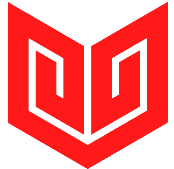 МИНИСТЕРСТВО КУЛЬТУРЫ,ПО ДЕЛАМ НАЦИОНАЛЬНОСТЕЙИ АРХИВНОГО ДЕЛАЧУВАШСКОЙ РЕСПУБЛИКИЧУВАШСКИЙ ГОСУДАРСТВЕННЫЙИНСТИТУТ КУЛЬТУРЫ И ИСКУССТВКОНТАКТЫАДРЕС: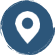 . Чебоксары, ул. Энтузиастов, д. 26ТЕЛЕФОН: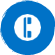 +79061324060Андреев Геннадий ИвановичВЕБ-САЙТ: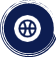 http://www. chgiki.ru ЭЛЕКТРОННАЯ ПОЧТА: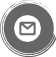 chgiki-skbd@yandex.ruchgiki1@rchuv.ru VIII Международнаянаучно-практическая конференция«СОВРЕМЕННОЕ ОБЩЕСТВО:АКТУАЛЬНЫЕ ПРОБЛЕМЫ И ПЕРСПЕКТИВЫ РАЗВИТИЯ В СОЦИОКУЛЬТУРНОМ ПРОСТРАНСТВЕ»31 марта 2021 г. в 11:00По итогам конференции (в течении трех месяцев) будет издан сборник научных статей, включенных в РИНЦРазмещение в РИНЦ и рассылка электронного варианта сборника БЕСПЛАТНОСтоимость рассылки печатных сборников авторам статей – 600 рублейПрием статей до 19 марта 2021 г.АктуальностьСтатья должна быть написана на русском языке, выполнена на актуальную тему и содержать результаты глубокого самостоятельного исследования. Редколлегия самостоятельно принимает решение о публикации. Работы, содержащие плагиат (признаки сокрытия плагиата, искусственное завышение оригинальности), не имеющие научной ценности, не соответствующие профилю журнала, не соответствующие техническим требованиям к публикации не допускаются. Редакция не вступает в полемику с авторами по поводу причин отказа в публикацииОтветственностьОтветственность за содержание статьи несут авторыОригинальностьНе менее 80%. К статье обязательно приложить скриншот результата проверки в системе «Антиплагиат»Объем статьиосновной текст статьи должен занимать от 1300 до 2000 словФормат текстаMicrosoft Word (*.doc, *.docx)Нумерация страницне ведетсяМежстрочный интервалодинарныйПоля(верхнее, нижнее, левое, правое) по Шрифтразмер (кегль) — 14Тип шрифтаTimes New RomanВыравнивание текстапо ширинеОтступУДКПрисвоение статье индекса УДК обязательно. УДК можно найти на сайте: http://teacode.com/online/udc/Список литературы и библиографические ссылкиПристатейный список литературы составляется в алфавитном порядке: сначала отечественные, затем зарубежные авторы и оформляется в соответствии с ГОСТ Р 7.0.5 2008 Все источники из списка литературы должны быть процитированы в статье! В тексте статьи ссылки на источники даются в квадратных скобках с указанием номера источника в списке литературы и страницы (в необходимом случае), на которой расположена цитата, например, [2, с. 14]. Автор статьи несет полную ответственность за точность цитат, фамилий и инициалов авторов, выходных сведений и цифровых данных цитируемых источников. Во избежание недоразумений по поводу случайного заимствования текста рекомендуем перед отправкой статьи проверить ее в системе «Антиплагиат» на сайте http://www.antiplagiat.ru или Advego Plagiatus (https://advego.com/plagiatus/).Рисунки и таблицыИспользуемые в статье изображения должны быть формата: jpg, gif, bmp, изображения, выполненные в MS Word, не принимаются. Вставленные в текст рисунки и нотные примеры дублируются отдельными файлами. Название и номера рисунков указываются под рисунками, названия и номера таблиц – над таблицамиКоличество авторовНе более 2 авторовИзвещениеКассирМинфин Чувашии (БОУ ВО «ЧГИКИ» Минкультуры Чувашии, л/с 20266Б00691) (наименование организации) ОТДЕЛЕНИЕ - НБ ЧУВАШСКАЯ РЕСПУБЛИКА БАНКА РОССИИ// УФК по Чувашской Республике г. ЧебоксарыБИК: 019706900КОР.СЧЕТ: 40102810945370000084P/с (казначейский счет): 03224643970000001500ОГРН 1022101268970ИНН/КПП 2129038318/213001001 ОКПО 54074130Код ОКОНХ 92110ОКАТО 97401371000ОКТМО 97701000ОКОГУ 23310ОКФС 13ОКОПФ 72ОКВЭД 80.30.1 Ф.И.О. Адрес: КБК 85700000000000000130 (857200) (приносящий доход деятельность) Назначение платежа: сборник Современное общество: актуальные проблемы и перспективы развития в социокультурном пространстве Сумма: 600 руб. 00 коп.Плательщик:_____________________КвитанцияКассирМинфин Чувашии (БОУ ВО «ЧГИКИ» Минкультуры Чувашии, л/с 20266Б00691) (наименование организации) ОТДЕЛЕНИЕ - НБ ЧУВАШСКАЯ РЕСПУБЛИКА БАНКА РОССИИ// УФК по Чувашской Республике г. ЧебоксарыБИК: 019706900КОР.СЧЕТ: 40102810945370000084P/с (казначейский счет): 03224643970000001500ОГРН 1022101268970ИНН/КПП 2129038318/213001001 ОКПО 54074130Код ОКОНХ 92110ОКАТО 97401371000ОКТМО 97701000ОКОГУ 23310ОКФС 13ОКОПФ 72ОКВЭД 80.30.1 Ф.И.О. Адрес: КБК 85700000000000000130 (857200) (приносящий доход деятельность) Назначение платежа: сборник Современное общество: актуальные проблемы и перспективы развития в социокультурном пространстве Сумма: 600 руб. 00 коп. Плательщик: _____________________